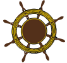 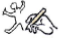 Reproduis la barre dans les cases similaires.                            une barreReproduis la barre dans les cases similaires.                            une barrePRENOM :découverte du monde espaceABCDEFGHIJKLMABCDEFGHIJKLM1122334455667788991010111112121313PRENOM :découverte du monde espaceABCDEFGHIJKLMABCDEFGHIJKLM1122334455667788991010111112121313